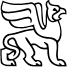 VALSTYBĖS ĮMONĖS TURTO BANKOGENERALINIS DIREKTORIUSĮSAKYMASDĖL VALSTYBĖS NEKILNOJAMOJO TURTO PERDAVIMO PATIKĖJIMO TEISE2022 m. gegužės 24 d. Nr. P13-25VilniusVadovaudamasis Lietuvos Respublikos valstybės ir savivaldybių turto valdymo, naudojimo ir disponavimo juo įstatymo 10 straipsniu ir įgyvendindamas Valstybės turto perdavimo valdyti, naudoti ir disponuoti juo patikėjimo teise tvarkos aprašą, patvirtintą Lietuvos Respublikos Vyriausybės 2001 m. sausio 5 d. nutarimu Nr. 16 „Dėl valstybės turto perdavimo patikėjimo teise ir savivaldybių nuosavybėn“,p e r d u o d u Vilniaus apskrities vyriausiajam policijos komisariatui valdyti, naudoti ir disponuoti juo patikėjimo teise jo nuostatuose numatytai veiklai vykdyti valstybei nuosavybės teise priklausantį ir šiuo metu Panevėžio apskrities vyriausiojo policijos komisariato patikėjimo teise valdomą nekilnojamąjį turtą – butą (unikalus numeris 4400-0677-3199:7236, perduodamų patalpų bendras plotas – 18,21 kv. m, dalies bendro naudojimo patalpų indeksai: a-15, a-16, a-17, a-18, a-19, 209-1, 209-2, visų perduodamų bendro naudojamų patalpų dalies plotas – 5,31 kv. m, bendras visų perduodamų patalpų plotas – 23,52 kv. m, likutinė vertė 2022 m. vasario 2 d. – 447,94 Eur), esantį Rokiškyje, Taikos g. 19-209.Generalinis direktorius				               Mindaugas SinkevičiusParengė:Audrius Navickas2022-05-23